Medienkommentar 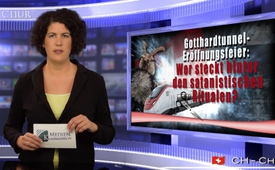 Gotthardtunnel-Eröffnungsfeier – Wer steckt hinter den satanistischen Ritualen?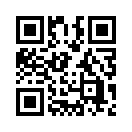 Am 1. Juni 2016 wurde der längste Eisenbahntunnel der Welt, der Gotthardtunnel mit einer spektakulären Show eingeweiht. Unter anderem fanden parallel zwei Theateraufführungen am Nord- und Südportal mit je 300 Darstellenden und internationalen Live-Fernsehübertragungen statt. Das ganze Spektakel irritierte und beunruhigte viele Zuschauer.Am 1. Juni 2016 wurde der längste Eisenbahntunnel der Welt, der Gotthardtunnel mit einer spektakulären Show eingeweiht. Im Beisein international politischer Eliten fanden unter anderem parallel zwei Theateraufführungen am Nord- und Südportal mit je 300 Darstellenden und internationalen Live-Fernsehübertragungen statt. Das ganze Spektakel, das viele Zuschauer irritierte und beunruhigte, beurteilte die russische Enthüllungsplattform «Katehon» wie folgt: „Die satanistischen und sodomitischen Bilder zeigen die künstlerischen und religiösen Vorlieben der globalistischen Elite. Die Eröffnung des Tunnels war ein symbolischer antichristlicher Akt der Teufelsanbetung. Die postmoderne Show war eine offensichtliche Botschaft. Die Anwesenheit der EU-Chefs ist ebenfalls von Bedeutung.“ Wer nun jene Gotthard-Zeremonien nüchtern mit uralten Abbildungen satanistischer Rituale aus der okkulten Fachliteratur vergleicht, muss dem russischen Beobachter «Katehon» recht geben. So wurden z. B. diabolisch obskure Praktiken bis hin zum Geschlechtsakt zwischen Mensch und Geißbock – dem sogenannten «Baphomet» – zelebriert. 

Zu diesem öffentlich zelebrierten Satanismus-Ritual stellt sich vielen die Frage: Was wird damit bezweckt und wer steckt dahinter? Wer sind die Mitbeteiligten dieser Inszenierung? Klagemauer.TV ging dieser Frage nach:
Hauptverursacher ist der deutsche Theaterregisseur und ehemalige Direktor des Zürcher Neumarkttheaters Volker Hesse. Der Schweizer Sektenexperte Georg Otto Schmid, dessen Aufgabe es eigentlich wäre, die Öffentlichkeit vor solchem Satanismus zu warnen, stand Hesse hingegen als Verteidiger des umstrittenen Rituals zur Seite. Wer sich nämlich gegen dieses mit Gotthard-Legenden getarnte Baphomet-Ritual sträubte, wurde sogleich öffentlich durch Georg Otto Schmid und Co. gnadenlos als christlicher Fundamentalist, bzw. Verschwörungstheoretiker gebrandmarkt. Auch Moritz Leuenberger, ehemaliger SP-Bundesrat, stellte sich öffentlich auf die Seite von Hesse. Er findet für die Eröffnungsfeier des Dramaturgen nur lobende Worte. Ihm gefiel die barocke, kraftvolle Inszenierung, die stellenweise auch „etwas“ derb war.

Dieses ganze Spektakel um die Eröffnung des neuen Gotthard-Basistunnels hat der Bund mit neun Millionen Franken budgetiert. Vom Bundesanteil – sprich Steuergeldern – flossen fünf Millionen in den Anlass, zu welchem unter anderem die künstlerischen Aktionen vor dem Nord- und Südportal unter der Leitung von Volker Hesse gehörten. Weitere Hauptsponsoren waren die SBB und die Credit Suisse.

Dabei lohnt es sich die Spur der Credit Suisse weiterzuverfolgen, die Aufschluss darüber geben kann, wer hinter der Förderung satanischer Rituale in der Öffentlichkeit steckt.
Die Credit Suisse unterstützte Volker Hesse schon einmal. Bei der Credit Suisse arbeitet eine interessante Person: der ivorisch-französische Tidjane Thiam. Er war Minister der Elfenbeinküste, Prinz, Ehrenlegionär, einer der Könige der City of London. Thiam, der Vorsitzende der Credit Suisse, ist ebenfalls Vorsitzender im WEF. Zu den WEF-Teilnehmern gehören auch François Hollande und Angela Merkel, welche ebenfalls an der Gotthard-Eröffnungsfeier waren. Mittlerweile ist Thiam ein Teil der globalen Elite. Er ist befreundet mit dem ehemaligem britischen Premierminister David Cameron und dem britischen Politiker George Osborne, er verkehrt mit den meisten Staatschefs Asiens, so auch mit dem Premier Chinas. Von den 54 afrikanischen Staatschefs ist er mit 40 bekannt.
Thiam ist Mitglied in einer französischen Geheimloge, der 500-köpfigen Geheimloge Le Siècle, ein Club, der seit den 1940er-Jahren existiert.

Dass diese Inszenierung nicht nur Show war, sondern satanistische Rituale unter dem Deckmantel der Kunst gezielt gefördert werden, zeigen auch folgende jüngste Entwicklungen:
Keine drei Monate zuvor nämlich führten die Voodoo-Praktiken des deutsch-schweizerischen Aktionskünstlers Philipp Ruch via Mainstream zu über 800.000 Verfluchungen gegen den Schweizer Verleger und Politiker Roger Köppel. Details finden Sie in der Sendung „Todesfalle »Satire«“ (www.kla.tv/7947). So führte auch die zu Gewalt aufrufende Theateraufführung „FEAR“ des deutschen Regisseurs Falk Richter zu Brandanschlägen gegen Politiker von rechts. Klagemauer.TV berichtete darüber in der Sendung „Justiz begründet politisches Urteil mit der ,Kunstfreiheit‘ “ (www.kla.tv/7945).

Weil die als Kunst getarnten „Satanistenpraktiken“ sich häufen, muss man zum Schluss kommen, dass dies gezielt geschieht, um die Öffentlichkeit daran zu gewöhnen. Wer aber beabsichtigt so etwas Menschenverachtendes? Viele Bürger fragen sich derzeit: Haben Personen wie z. B. Theaterregisseur Volker Hesse, Sektenexperte Georg Otto Schmid und der Vorsitzende der Credit Suisse, Tidjane Thiam mit solchen satanistischen Ritualen etwa selbst zu tun, dass sie diese inszenieren, sponsern und gutheißen? 
Wer hierzu weitere Informationen hat, melde es doch bitte an die Klagemauer-Redaktion. Danke für jede erhellende Zusammenarbeit!von is./sak.Quellen:https://de.wikipedia.org/wiki/Gotthard-Basistunnel#Einweihungsfest
http://www.20min.ch/schweiz/news/story/-Teufel-Illuminati-und-Lesben-in-Zombie-Parade--19065495
http://katehon.com/de/node/30316
http://www.youtube.com/watch?v=Sny1XUXnh0Y&feature=youtu.be
http://www.srf.ch/kultur/buehne/spektakel-am-gotthard-die-merkwuerdigste-zeremonie-der-welt
http://www.srf.ch/kultur/buehne/viel-theater-um-einen-tunnel-volker-hesses-gotthard-spektakel
http://www.watson.ch/Schweiz/Religion/627611289-Abt-Werlen-und-die-Reformierten-streiten--wer-den-Gotthard-einweihen-darf
http://www.nzz.ch/neat-eroeffnung-in-einem-monat-informelle-europa-gespraeche-am-gotthard-portal-ld.17167
http://www.gottardo2016.ch/sites/default/files/2016.06.01%20Medienmappe%20deutsch.pdf
http://dok.sonntagszeitung.ch/2015/thiam/
https://de.wikipedia.org/wiki/Tidjane_Thiam
http://insideparadeplatz.ch/2015/04/09/cs-thiam-ist-mitglied-in-franzosen-geheimloge/Das könnte Sie auch interessieren:#Satanismus - Satanssekten... - www.kla.tv/Satanismus

#Medienkommentar - www.kla.tv/MedienkommentareKla.TV – Die anderen Nachrichten ... frei – unabhängig – unzensiert ...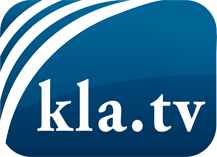 was die Medien nicht verschweigen sollten ...wenig Gehörtes vom Volk, für das Volk ...tägliche News ab 19:45 Uhr auf www.kla.tvDranbleiben lohnt sich!Kostenloses Abonnement mit wöchentlichen News per E-Mail erhalten Sie unter: www.kla.tv/aboSicherheitshinweis:Gegenstimmen werden leider immer weiter zensiert und unterdrückt. Solange wir nicht gemäß den Interessen und Ideologien der Systempresse berichten, müssen wir jederzeit damit rechnen, dass Vorwände gesucht werden, um Kla.TV zu sperren oder zu schaden.Vernetzen Sie sich darum heute noch internetunabhängig!
Klicken Sie hier: www.kla.tv/vernetzungLizenz:    Creative Commons-Lizenz mit Namensnennung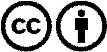 Verbreitung und Wiederaufbereitung ist mit Namensnennung erwünscht! Das Material darf jedoch nicht aus dem Kontext gerissen präsentiert werden. Mit öffentlichen Geldern (GEZ, Serafe, GIS, ...) finanzierte Institutionen ist die Verwendung ohne Rückfrage untersagt. Verstöße können strafrechtlich verfolgt werden.